Rozwiąż krzyżówkę.Dar który przyniósł Melchior do żłóbka.Świeca zapalana podczas rorat.Jest to Msza która zaczyna się w ciemności w czasie adwentu.„ …………. Tańczyły w noc gdy przyszedł Pan”.Był cieślą, opiekun Świętej Rodziny.Zbiór psalmów, czytała go Mama Jezusa podczas zwiastowania.Co przedstawia poniższe zdjęcie? ………………………………………………………………………………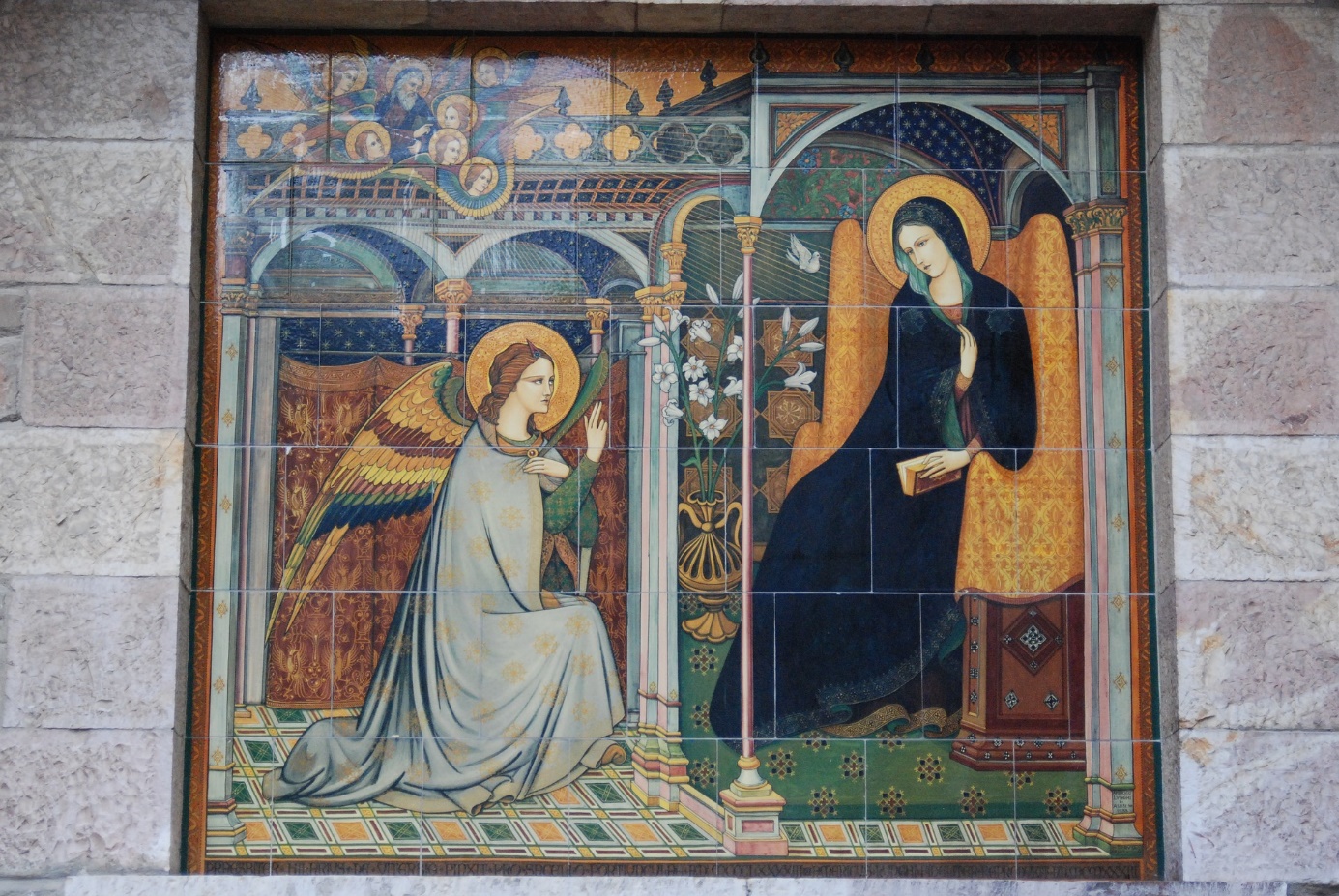 Po przeczytaniu fragmentu Ewangelii zakoloruj koło które opisuje zachowanie Maryi podczas zwiastowania. Ewangelia według św. Łukasza 26 W szóstym miesiącu posłał Bóg anioła Gabriela do miasta w Galilei, zwanego Nazaret, 27 do Dziewicy poślubionej mężowi imieniem Józef, z rodu Dawida; a Dziewicy było na imię Maryja. 28 Wszedłszy do Niej, [anioł] rzekł: «Bądź pozdrowiona, łaski pełna, Pan z Tobą, ».
29 Ona zmieszała się na te słowa i rozważała, co by miało znaczyć to pozdrowienie. 30 Lecz anioł rzekł do Niej: «Nie bój się, Maryjo, znalazłaś bowiem łaskę u Boga. 31 Oto poczniesz i porodzisz Syna, któremu nadasz imię Jezus. 32 Będzie On wielki i zostanie nazwany Synem Najwyższego, a Pan Bóg da Mu tron Jego praojca, Dawida. 33 Będzie panował nad domem Jakuba na wieki, a Jego panowaniu nie będzie końca». 34 Na to Maryja rzekła do anioła: «Jakże się to stanie, skoro nie znam męża?» 35 Anioł Jej odpowiedział: «Duch Święty zstąpi na Ciebie i moc Najwyższego okryje Cię cieniem. Dlatego też Święte, które się narodzi, będzie nazwane Synem Bożym. 36 A oto również krewna Twoja, Elżbieta, poczęła w swej starości syna i jest już w szóstym miesiącu ta, którą miano za niepłodną. 37 Dla Boga bowiem nie ma nic niemożliwego». 38 Na to rzekła Maryja: «Oto ja służebnica Pańska, niech mi się stanie według słowa twego». Wtedy odszedł od Niej anioł.Bóg posłał anioła Gabriela do Maryi, zwykłej kobiety, żony Józefa, aby ten przedstawił Jej Boży plan w którym miała uczestniczyć. Miała zostać matką Syna Bożego. Maryja podczas zwiastowania na początku była zdezorientowana, jednak gdy Anioł mówił do Niej, słuchała i rozmyślała w ciszy jego słowa. Przyjęła i zgodziła się na to co jej powiedział.   Jakie modlitwy wiążą się z Maryją? (Wypisz je) 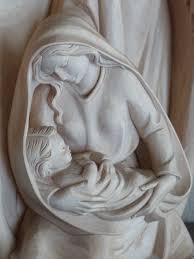 Jedną z najbardziej kojarzonych modlitw które kierujemy do Maryi jest różaniec, ale nie jest to jedyna modlitwa. Jest wiele aktów zawierzenia oraz oddania, a także litanii oraz nabożeństw kierowanych do Niej. Jedną z takich  jest Anioł Pański. Melodię tej modlitwy możemy usłyszeć o godzinie 12.00, wybijają ją dzwony kościelne. Dzieli się ona na osobę prowadzącą i lud. Po każdej części słów ze  zwiastowania odmawia się Zdrowaś Maryjo. Jak myślisz w jakiej kolejności modlitwa Anioł Pański jest zbudowana? 
(Przyporządkuj odpowiednie cyfry.) L. Amen.P.  Módl się za nami , święta Boża Rodzicielko
L.  Abyśmy się stali godnymi obietnic Chrystusowych.P.  Zdrowaś Maryjo, łaski pełna…P.  Zdrowaś Maryjo... 
L.  Święta Maryjo... P.  A słowo stało się Ciałem,
L.  I zamieszkało między nami. P.  Zdrowaś Maryjo...
L.  Święta Maryjo... P.  Oto ja służebnica Pańska,
L.  Niech mi się stanie według słowa Twego.P.  Módlmy się…. P.  Anioł Pański zwiastował Pannie Maryi,
L.  I poczęła z Ducha ŚwiętegoPoprawna kolejność znajduję się na następnej stronie, gdy skończysz sprawdź czy Ci się udało.Gratulacje! Jeśli chcesz pokoloruj kolorowankę która znajduje się na następnej stronie! Postanowienie:Postaraj się chociaż raz w tym tygodniu pomodlić się modlitwą Anioł Pański, zastanawiając się czego możesz nauczyć się od Maryi.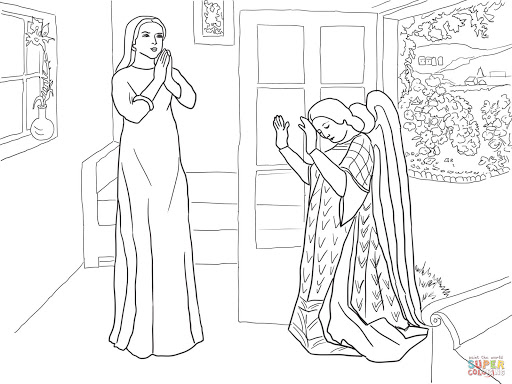 Tekst modlitwy:P.  Anioł Pański zwiastował Pannie Maryi,
S.  I poczęła z Ducha Świętego.P.  Zdrowaś Maryjo, łaski pełna…P.  Oto ja służebnica Pańska,
S.  Niech mi się stanie według słowa Twego.P.  Zdrowaś Maryjo...
S.  Święta Maryjo...P.  A słowo stało się Ciałem,
S.  I zamieszkało między nami.P.  Zdrowaś Maryjo...
S.  Święta Maryjo...P.  Módl się za nami , święta Boża Rodzicielko
S.  Abyśmy się stali godnymi obietnic Chrystusowych.P.  Módlmy się…
S.  Amen.